Министерство образования Саратовской областиГосударственное автономное профессиональное образовательное учреждениеСаратовской области«Саратовский техникум отраслевых технологий»РАБОЧАЯ ПРОГРАММА ПРОФЕССИОНАЛЬНОГО МОДУЛЯПМ.07. ВЫПОЛНЕНИЕ РАБОТ ПО ПРОФЕССИЯМ РАБОЧИХ18511 «СЛЕСАРЬ ПО РЕМОНТУ АВТОМОБИЛЕЙ»2017Рабочая программа профессионального модуля ПМ.07 Выполнение работ по профессиям рабочих 18511 Слесарь по ремонту автомобилейФедерального государственного образовательного стандарта среднего профессиональногообразования  по специальности 23.02.07 Техническое обслуживание и ремонт двигателей, систем иагрегатов автомобилей, утвержденного приказом	Министерства образования и науки РоссийскойФедерации  от  9 декабря 2016 г. № 1568Организация - разработчик: Государственное автономное профессиональное образова-тельное учреждение Саратовской области «Саратовский техникум отраслевых технологий»Разработчики:Преподаватель первой квалификационной категории Антонов В.М.СОДЕРЖАНИЕ4ПАСПОРТ ПРОГРАММЫ ПРОФЕССИОНАЛЬНОГО МОДУЛЯНАЛЬНОГО МОДУЛЯ (ВИДА ПРОФЕССИОНАЛЬНОЙ ДЕЯТЕЛЬНОСТИ)ПАСПОРТ РАБОЧЕЙ ПРОГРАММЫ ПРОФЕССИОНАЛЬНОГО МОДУЛЯ1.1. Область применения программыПрограмма профессионального модуля ПМ.07 Выполнение работ по профессиям рабочих 18511Слесарь по ремонту автомобилей, является частью образовательной программы среднего профессионального образования - программы подготовки специалистов среднего звена специальности 23.02.07 Техническое обслуживание и ремонт двигателей, систем и агрегатов автомобилей, укрупненная группа 23.00.00 Техника и технологии наземного транспорта.Программа профессионального модуля предназначена для реализации требований ФГОС СПО по специальности 23.02.07 Техническое обслуживание и ремонт двигателей, систем и агрегатов автомобилей, формирования общих (ОК 1 - ОК 11) и профессиональных компетенций (ПК 1.1 – ПК 1.3; ПК 2.1 – ПК 2.3, ПК 7.1-ПК 7.2)1.2. Цели и задачи профессионального модуля – требования к результатам освоения профессионального модуля: С целью овладения указанным видом профессиональной деятельно-сти и соответствующими профессиональными компетенциями обучающийся в ходе освоения профессионального модуля должен:иметь практический опыт:-применения приспособлений, слесарного инструмента и оборудования при выполнении слесарных работ;разборки грузовых автомобилей, кроме специальных и дизелей, легковых автомобилей,участия в выполнении работ средней сложности по ремонту и сборке автомобилей под ру-ководством слесаря по ремонту автомобилей более высокой квалификации.уметь:применять приспособления, слесарный инструмент и оборудование при выполнении сле-сарных работ;разбирать, ремонтировать, собирать простые соединения и узлы электрооборудования ав-томобилейвыполнять работы средней сложности по ремонту и сборке автомобилей под руково-дством слесаря по ремонту автомобилей более высокой квалификациизнать:основные сведения об устройстве автомобилейосновные виды слесарных работ, порядок их выполнения, применяемые инструменты и приспособления;технику безопасности при выполнении слесарно-сборочных работ1.3. Количество часов на освоение рабочей программы профессионального модуля:Всего 453 в том числе:максимальная учебная нагрузка -201 час, включая:обязательная аудиторная учебная нагрузка -134 часасамостоятельная работа обучающегося -67 часовучебная практика - 180 часовпроизводственная практика (по профилю специальности) – 72 часаРЕЗУЛЬТАТЫ ОСВОЕНИЯ ПРОФЕССИОНАЛЬНОГО МОДУЛЯРезультатом освоения программы профессионального модуля является овладение обучаю-щимися видом профессиональной деятельности (ВПД). Выполнение работ по профессиям ра-бочих 18511 Слесарь по ремонту автомобилей, 11442 Водитель автомобиля в том числе про-фессиональными (ПК) и общими (ОК) компетенциями:5СТРУКТУРА И СОДЕРЖАНИЕ ПРОФЕССИОНАЛЬНОГО МОДУЛЯ3.1. Тематический план профессионального модуля Выполнение работ по профессиям рабо-чих «Слесарь по ремонту автомобилей»Вождение проводится вне сетки учебного времени. По окончании обучения вождению на транспортном средстве с механической трансмиссией обучающийся допускается к сдаче квалификационного экзамена на транспортном сред-стве с механической трансмиссией. По окончании обучения вождению на транспортном средстве с автоматической трансмиссией обучающийся допускается к сдаче квалификационного экзамена на транспортном средстве с авто-матической трансмиссией.Вождение транспортных средств категории «В» (с механической трансмиссией) – 56 ч. на каждого обучаемогоОбучение проводится на учебном транспортном средстве и (или) тренажере.Для выполнения задания используется прицеп, разрешенная максимальная масса которого не превышает 750 кг.Для обучения вождению в условиях дорожного движения организацией, осуществляющей образовательную дея-тельность, утверждаются маршруты, содержащие соответствующие участки дорог.63.2. Содержание обучения по профессиональному модулю (ПМ)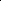 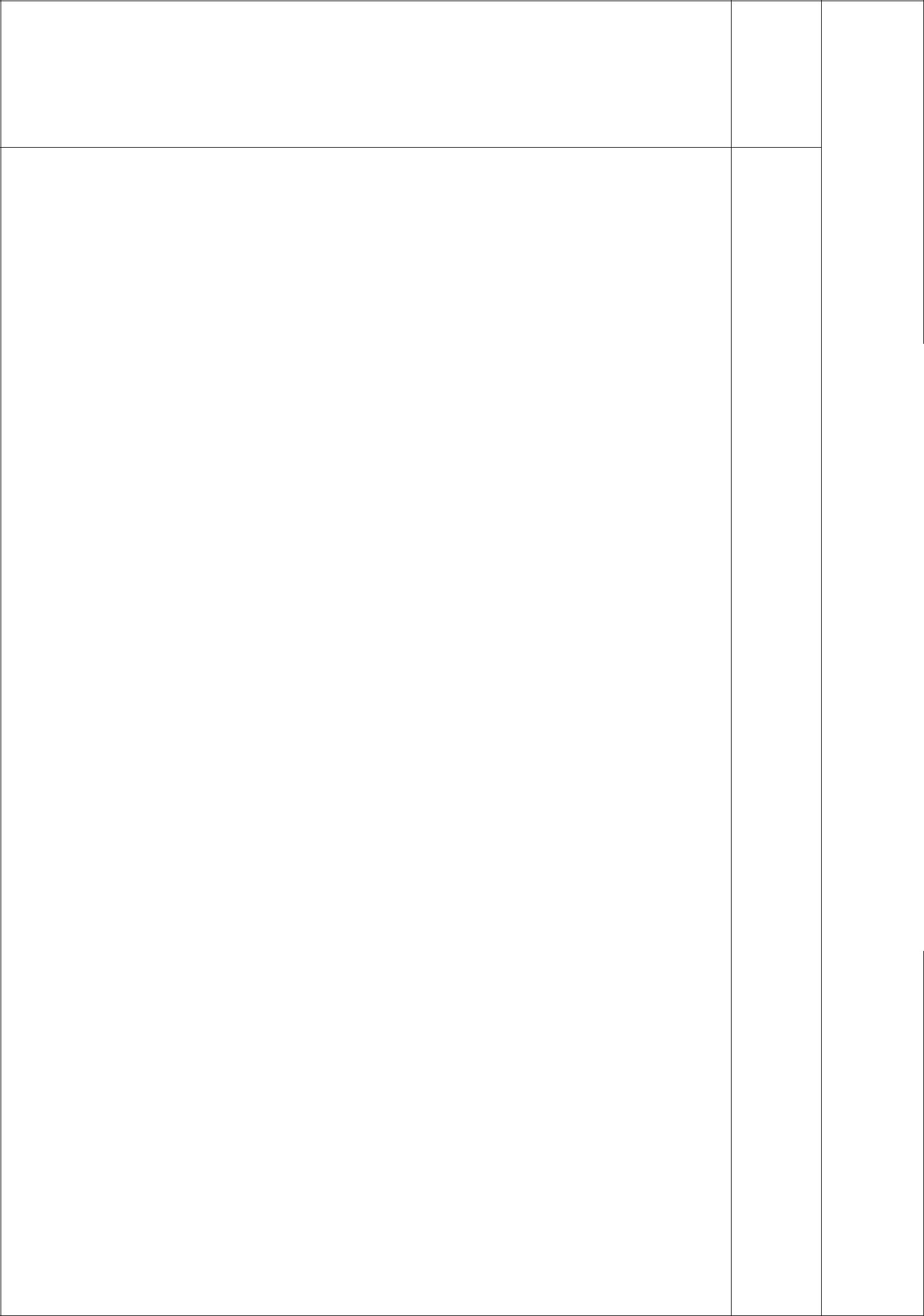 11131415Для характеристики уровня освоения учебного материала используются следующие обозначения:– ознакомительный (узнавание ранее изученных объектов, свойств);– репродуктивный (выполнение деятельности по образцу, инструкции или под руководством)3.- продуктивный (планирование и самостоятельное выполнение деятельности, решение проблемных задач)16УСЛОВИЯ РЕАЛИЗАЦИИ ПРОФЕССИОНАЛЬНОГО МОДУЛЯ4.1.	Требования к минимальному материально-техническому обеспечениюОборудование учебного кабинета и рабочих мест кабинета:посадочные места по количеству обучающихся;рабочее место преподавателя;учебно-методический комплекс: инструкционные карты по выполнению практических работ, комплекты заданий, производственных ситуаций, контрольных вопросов, тестов;компьютер с соответствующим программным обеспечением;мультимедийный проектор;экран (монитор, электронная доска);магнитная доска со схемой населенного пункта2;магнитно-маркерная доска.Оборудование слесарной мастерской и рабочих мест в мастерской:рабочее место преподавателя;учебно-методический комплекс: инструкционные карты по выполнению практических ра-бот, комплекты заданий, производственных ситуаций, контрольных вопросов.перечень оборудования:Верстаки слесарныеТисы слесарныеСтанок сверлильныйТисы машинныеСтанок заточнойНожницы механическиеПлита правильнаяИнструмент слесарный : молотки, зубила, циркули, чертилки, напильники, кернеры, крейцмессели, ножницы ручные, ножовки по металлу ручные, дрель ручная, дрель электрическая;Инструмент измерительный: линейки, угольники, штангенциркули, микрометры, шаб-лоны, калибрыНеобходимость применения АПК тестирования и развития психофизиологических качеств водителя определяется организацией, осуществляющей образовательную деятельность.Магнитная доска со схемой населенного пункта может быть заменена соответствующим электронным учебным пособием.17Карты инструкционныеЧертежи деталейМатериал для заготовок деталейСредства пожаротушенияМед. аптечкаНабор плакатов по слесарной обработкеИнструкции по технике безопасностиОборудование механической мастерской и рабочих мест в мастерской:рабочее место преподавателя;учебно-методический комплекс: инструкционные карты по выполнению практических ра-бот, комплекты заданий, производственных ситуаций, контрольных вопросов.перечень оборудования:Станки токарныеСтанки сверлильные, расточныеСтанки поперечно-строгальныеСтанки фрезерныеСтанки заточные, шлифовальныеИнструмент рабочий: резцы токарные, сверла, фрезы, абразивные кругиИнструмент измерительный: штангенциркули, микрометры, калибры,Чертежи деталейКарты инструкционныеМатериал для заготовок деталейСредства пожаротушенияМед.аптечка.Набор плакатов по механической обработкеИнструкции по технике безопасности.Реализация программы модуля предполагает обязательную производственную практику, которую рекомендуется проводить рассредоточено.Оборудование учебного кабинета «Устройство автомобилей»:посадочные места по количеству обучающихся;автоматизированное рабочее место преподавателя;комплекты учебно-наглядных пособий по устройству автомобилей;образцы деталей, комплекты разрезных агрегатов и оборудования автомобиля, учебные экспонаты;оверхед-проектор или кодоскоп, с комплектами учебно-наглядных пособий на прозрач-ных пленках, слайдах по МДК ПМпроводка на рабочие места для подключения ПК обучающихся;тематические стенды-планшеты по устройству и техническому обслуживанию автомоби-лей;компьютер с лицензионным программным обеспечением по устройству автомобилей;рабочая программа ПМ, календарно-тематический план, библиотечный фонд.Оборудование лаборатории «Технические измерения»:18рабочие места по количеству обучающихся;рабочее место лаборанта (мастера производственного обучения);наборы контрольно-измерительных инструментов «Технические измерения в машино-строении» по количеству обучающихся;учебно-методические пособия по выполнению лабораторных и практических работ;учебные плакаты «Метрология и технические измерения в машиностроении»;комплект технической и технологической документации выполнения технических изме-рений;компьютер с лицензионным программным обеспечением по техническим измерениям при выполнении слесарных работ;Оборудование лаборатории «Электрооборудование автомобилей»:рабочие места по количеству обучающихся;рабочее место лаборанта (мастера производственного обучения);лабораторный стенд "Электрооборудование автомобилей" ЭА-01(02),контрольно-испытательный стенд для проверки генераторов и стартеров; -стенд для испытания электрооборудования М-532 или типа «Элкон»;стробоскопические приборы;комплект приборов для проверки технического состояния АКБ;приборы для проверки контрольно-измерительных приборов;индикаторы, пробники;электродисцилятор;плакаты по электрооборудованию автомобилей;-компьютер с лицензионным программным обеспечением по электрооборудованию авто-мобилей.3-5 компьютеризированных рабочих места для виртуального обучения;Оборудование лаборатории «Техническое обслуживание и ремонт автомобилей»:рабочие места по количеству обучающихся;рабочее место лаборанта (мастера производственного обучения);комплекты агрегатов и навесного оборудования, автомобилей- экспонатов для выполне-ния работ;комплект учебно-наглядных пособий по обслуживанию и ремонту автомобилей;комплект методической и технологической документации по обслуживанию и ремонту автомобилей;комплекты инструментов, приспособлений и съемников для выполнения практическихработ;стенды для выполнения ремонтных работ;1-2 машиноместа для автомобилей;станок балансировочный;бесконтактная мойка;компрессор с разводкой сжатого воздуха по рабочим местам;газоанализатор-дымомер;солидолонагнетатель;установка для маслозаправочных работ.19Оборудование слесарной мастерскойрабочие места-верстаки с тисками по количеству обучающихся;-рабочее место начальника мастерской (мастера производственного обучения);станки: настольно-сверлильные, заточные и др.;набор слесарных инструментов;набор контрольно-измерительных инструментов;приспособления для выполнения слесарных работ;заготовки для выполнения слесарных работ;комплект учебно-методической и технологической документации.Оборудование демонтажно-монтажной мастерской- рабочие места-стенды для выполнения разборочно-сборочных работ по количеству обу-чающихся;-рабочее место начальника мастерской (мастера производственного обучения);Автомобили-экспонаты для выполнения разборочно-сборочных работ;стенд для шиномонтажа;прессы для выпрессовки и запрессовки деталей;комплект агрегатов-экспонатов, узлов, навесного оборудования, для выполнения разбо-рочно-сборочных работ;набор инструментов, съемников и приспособлений;комплект учебно-методической и технологической документации;1-2 машиноместа для автомобилей.Реализация профессионального модуля предполагает обязательную учебную и производ-ственную практику, которую рекомендуется проводить концентрированно после изучения всех МДК ПМ.4.2. Информационное обеспечение обученияПеречень учебных изданийОсновные источники:ГОСТ 51709-2001 « Автотранспортные средства. Требования безопасности к техниче-скому состоянию и методы проверки».Постановление Совмина-Правительства РФ «Об утверждении Основных положений по допуску транспортных средств к эксплуатации» от 23.10.1993 г. № 1090Положение о техническом обслуживании и ремонте подвижного состава автомобильного транспорта. Утверждено Минавтотрансом РСФСР 20.09.1984 г.Постановление Правительства Российской Федерации «Об утверждении правил оказа-ния услуг (выполнения работ) по техническому обслуживанию и ремонту автотранспортных средств» от 11.04.2001г. № 290Б.С. Васильев и др. Автомобильный справочник. М: Третий рим,2012-706с.В.Ф.Яковлев Устройство автомобиля – М: Третий Рим, 2013 – 80с.М.И. Бескаравайный Устройство автомобилей –М: Эксмо,2013-64с.М.В. Григорьев Руководство по техническому обслуживанию и ремонту автомобилей.-М: Третий рим,2009-283с.И.В Ксенофонтов Устройство и техническое обслуживание мотоциклов.-М: За ру-лем,2014-124с.Е.М Муравьев Слесарное дело.-М: Просвещение 2012-176с2011. Н.И. Макиенко Практические работы по слесарному делу.-М: Просвещение, 2009, 232сДополнительные источники:Вахламов В. К. Автомобили ВАЗ. — М.: Транспорт, 2012. — 192 с.Завьялов С . Н. Мойка автомобилей: Технология и оборудование.- 3-е изд., перераб. и доп.- Минск: Транспорт, 2013.- 176с.Техническое обслуживание и ремонт автомобилей / Под ред. В. М. Власова. — М.: Изда-тельский центр Академия 2013.-586сА.Г. Боднев Лабораторный практикум по ремонту автомобилей:-М: Транспорт,2014-117с.Электронные пособия:2CD-ROM Автомобильная энциклопедия – М:ООО «Кирилл и Мефодий», ООО «Нью Медиа Дженерейшн».CD –ROM Автокаталог легковых  автомобилей, грузовиков и  мотоциклов- М:  ОООКнижное издательство «За рулем».DVD Учимся ремонтировать автомобиль-Самара: «IBT.International. Арт Лог»DVD-ROM Слесарь по ремонту автомобилей-М: «МГАДИ»DVD-ROM Обслуживание и ремонт электрооборудования отечественных автомобилей – М: «МГАДИ»7.DVD-ROM Автомеханик-М: «МГАДИ»Интернет ресурсыhttp://www.lovemybooks.info/ avtomobilya.html. Учебные пособия по устройству обслужи-ванию и ремонту автомобилейhttp://www.nashyavto.ru. Техническое обслуживание автомобилей. Автосервис.http://www.niva-faq.msk.ru. Устройство автомобилей.http://www.vaz-autos.ru. Ремонт автомобилей.http://avto-barmashova.ru/organizazia_STO.ru. Фирменный автосервис.6. http://auto.mail.ru. Технические характеристики автомобилей.http://www.bibliotekar.ru/slesar/21.htm.ru. Слесарное дело и технические измерения.http://www.avto1001.info.ru. Устройство, обслуживание и ремонт автомобилей.http://www.zr.ru. Ежемесячный журнал «За рулем»4.2.	Общие требования к организации образовательного процессаЗанятия проводятся в учебных аудиториях и лабораториях, оснащенных необходимым учебным, методическим, информационным программным материалом.преподавании используются лекционно-семинарские формы проведения занятий, лабора-торные и практические занятия, информационно-коммуникационные технологии, кейс-технологии, игровые технологии.Консультационная помощь студентам осуществляется в индивидуальной и групповой фор-мах пропорционально количеству часов.Учебная практика (производственное обучение) проводится в лабораториях и учебных мас-терских.Производственная практика проводится в профильных организациях на основе договоров, заключаемых между образовательным учреждением и этими организациями.21Учебная практика (производственное обучение) и производственная практика (по рабочей профессии) в рамках профессионального модуля «Выполнение работ по профессии «Слесарь по ремонту автомобилей» проводятся после слесарной учебной практики.Освоение учебной и производственной практики (по рабочей профессии), в рамках про-фессионального модуля «Выполнение работ по профессии «Слесарь по ремонту автомобилей» является обязательным условием допуска к производственной практике (по профилю специально-сти) в рамках профессионального модуля «Техническое обслуживание и ремонт двигателей, систем и агрегатов автомобилей».Изучение общепрофессиональных дисциплин: «Инженерная графика», «Электротехника и электроника», «Материаловедение», «Автомобильные эксплуатационные материалы», «Охрана труда», «Безопасность жизнедеятельности» должно предшествовать освоению данного модуля, или изучаться параллельно.4.4. Кадровое обеспечение образовательного процессаТребования к квалификации педагогических (инженерно-педагогических) кадров, обеспечивающих обучение по междисциплинарному курсу (курсам): наличие высшего про-фессионального образования, соответствующего профилю модуля по специальности «Техниче-ское обслуживание и ремонт автомобильного транспорта»Требования к квалификации педагогических кадров, осуществляющих руководство практикойИнженерно-педагогический состав: дипломированные специалисты – преподаватели междисциплинарных курсов по специальности «Техническое обслуживание и ремонт автомобиль-ного транспорта» а также общепрофессиональных дисциплин.Мастера: наличие 5–6 квалификационного разряда с обязательной стажировкой в про-фильных организациях не реже 1-го раза в 3 года. Опыт деятельности в организациях соответст-вующей профессиональной сферы является обязательным.22КОНТРОЛЬ И ОЦЕНКА РЕЗУЛЬТАТОВ ОСВОЕНИЯ ПРОФЕССИОНАЛЬНОГО МОДУЛЯ (ВИДА ПРОФЕССИОНАЛЬНОЙ ДЕЯТЕЛЬНОСТИ)Формы и методы контроля и оценки результатов обучения должны позволять проверять у обучающихся не только сформированность профессиональных компетенций, но и развитие общих компетенций и обеспечивающих их умений.профессиональной деятельности.ОК 11. Планировать предпринимательскую дея-  Определение успешных стратегий решения проблемы, умение разбиватьтельность в профессиональной сфере.	поставленную цель на задачи.Разработка альтернативных решений проблемы.Самостоятельная организация собственных приемов обучения в рам-ках предпринимательской деятельности.Разработка и презентация бизнес-плана в области своей профессиональной деятельности.Тарифно-квалификационная характеристика профессии.Выпуск 2 единого тарифно-квалификационного справочника работ и профессий рабочих. Слесарные и слесарно-сборочные работы. (Постановление Минтруда от 28.12.2000 №160.)Слесарь по ремонту автомобилей 2-го разряда Характеристика работ.Разборка грузовых автомобилей, кроме специальных и дизелей, легковых автомобилей, ав-тобусов длиной до 9,5 м и мотоциклов.Ремонт, сборка простых соединений и узлов автомобилей.Снятие и установка несложной осветительной арматуры.Разделка, сращивание, изоляция и пайка проводов.Выполнение крепежных работ при первом и втором техническом обслуживании, устране-ние выявленных мелких неисправностей.Слесарная обработка деталей по 12-14-му квалитетам с применением приспособлений, сле-сарного и контрольно-измерительного инструмента.Выполнение работ средней сложности по ремонту и сборке автомобилей под руководством слесаря по ремонту автомобилей более высокой квалификации.Должен знать:основные сведения об устройстве автомобилей и мотоциклов;порядок сборки простых узлов;приемы и способы разделки, сращивания, изоляции и пайки электропроводов;основные виды электротехнических и изоляционных материалов, их свойства и назначе-ние;- способы выполнения крепежных работ и объемы первого и второго технического обслу-живания;- назначение и правила применения наиболее распространенных универсальных и специ-альных приспособлений и контрольно-измерительного инструмента;основные механические свойства обрабатываемых материалов;назначение и применение охлаждающих и тормозных жидкостей, масел и топлива;правила применения пневмо- и электроинструмента;основные сведения о допусках и посадках; квалитеты и параметры шероховатости;основы электротехники и технологии металлов.Примеры работ.Автомобили - снятие и установка колес, дверей, брызговиков, подножек, буферов, хому-тиков, кронштейнов бортов, крыльев грузовых автомобилей, буксирных крюков, номерных зна-ков.Картеры, колеса - проверка, крепление.Клапаны - разборка направляющих.Кронштейны, хомутики - изготовление.Механизмы самосвальные - снятие.25Насосы водяные, вентиляторы, компрессоры - снятие и установка.Плафоны, фонари задние, катушки зажигания, свечи, сигналы звуковые - снятие и уста-новка.Приборы и агрегаты электрооборудования - проверка, крепление при техническом об-служивании.Провода - замена, пайка, изоляция.Прокладки - изготовление.Рессоры - смазка листов рессор с их разгрузкой.Свечи, прерыватели-распределители - зачистка контактов.Фильтры воздушные, масляные тонкой и грубой очистки - разборка, ремонт, сборка.Тарифно-квалификационная характеристика профессии.Выпуск 2 единого тарифно-квалификационного справочника работ и профессий рабочих. Слесарные и слесарно-сборочные работы. (Постановление Минтруда от 28.12.2000 №160.)Слесарь по ремонту автомобилей 3-го разряда Характеристика работ.Разборка дизельных и специальных грузовых автомобилей и автобусов длиной свыше 9,5м. Ремонт, сборка грузовых автомобилей, кроме специальных и дизельных, легковых автомо-билей, автобусов длиной до 9,5 м.Ремонт и сборка мотоциклов, мотороллеров и других мототранспортных средств. Выпол-нение крепежных работ резьбовых соединений при техническом обслуживании с заменой изно-шенных деталей.Техническое обслуживание: резка (разборка), ремонт, сборка, регулировка и испытание аг-регатов, узлов и приборов средней сложности.Разборка агрегатов и электрооборудования автомобилей.Определение и устранение неисправностей в работе узлов, механизмов, приборов автомо-билей и автобусов.Соединение и пайка проводов с приборами и агрегатами электрооборудования.Слесарная обработка деталей по 11-12-му квалитетам с применением универсальных при-способлений.Ремонт и установка сложных агрегатов и узлов под руководством слесаря по ремонту авто-мобилей более высокой квалификации.Должен знать:устройство и назначение узлов, агрегатов и приборов средней сложности;правила сборки автомобилей и мотоциклов, ремонт деталей, узлов, агрегатов и приборов;основные приемы разборки, сборки, снятия и установки приборов и агрегатов электрообо-рудования;регулировочные и крепежные работы;типичные неисправности системы электрооборудования, способы их обнаружения и уст-ранения;назначение и основные свойства материалов, применяемых при ремонте электрооборудо-вания;основные свойства металлов; назначение термообработки деталей;устройство универсальных специальных приспособлений и контрольно-измерительного инструмента;допуски и посадки; квалитеты и параметры шероховатости.26Примеры работ.Автомобили легковые, грузовые, автобусы всех марок и типов - снятие и установка бен-зобаков, картеров, радиаторов, педалей тормоза, глушителей, замена рессор.Валы карданные, цапфы тормозных барабанов - подгонка при сборке.Вентиляторы - разборка, ремонт, сборка.Головки блоков цилиндров, шарниры карданов - проверка, крепление.Головки цилиндров самосвального механизма - снятие, ремонт, установка.Двигатели всех типов, задние, передние мосты, коробки передач, кроме автоматических, сцепления, валы карданные - разборка.Контакты - пайка.Крылья легковых автомобилей - снятие, установка.Насосы водяные, масляные, вентиляторы, компрессоры - разборка, ремонт, сборка.Обмотки изоляционных приборов и агрегатов электрооборудования - пропитка, сушка.Реле-регуляторы, распределители зажигания - разборка.Седла клапанов - обработка шарошкой, притирка.Фары, замки зажигания, сигналы - разборка, ремонт, сборка.Тарифно-квалификационная характеристика профессии.Выпуск 2 единого тарифно-квалификационного справочника работ и профессий рабочих. Слесарные и слесарно-сборочные работы. (Постановление Минтруда от 28.12.2000 №160.)Слесарь по ремонту автомобилей 4-го разряда Характеристика работ.Ремонт и сборка дизельных, специальных грузовых автомобилей, автобусов, мотоциклов, импортных легковых автомобилей, грузовых пикапов и микроавтобусов. Разборка, ремонт, сборка сложных агрегатов, узлов и приборов и замена их при техническом обслуживании. Обкатка авто-мобилей и автобусов всех типов на стенде. Выявление и устранение дефектов, неисправностей в процессе регулировки и испытания агрегатов, узлов и приборов. Разбраковка деталей после раз-борки и мойки. Слесарная обработка деталей по 7 - 10 квалитетам с применением универсальных приспособлений. Статическая и динамическая балансировка деталей и узлов сложной конфигура-ции, составление дефектных ведомостей.Должен знать:- устройство и назначение дизельных и специальных грузовых автомобилей и автобусов; - электрические и монтажные схемы автомобилей;технические условия на сборку, ремонт и регулировку агрегатов, узлов и приборов;методы выявления и способы устранения сложных дефектов, обнаруженных в процессе ремонта, сборки и испытания агрегатов, узлов и приборов;правила и режимы испытаний, технические условия на испытания и сдачу агрегатов и уз-лов;назначение и правила применения сложных испытательных установок;устройство, назначение и правила применения контрольно измерительных инструментов;конструкцию универсальных и специальных приспособлений;периодичность и объемы технического обслуживания электрооборудования и основных узлов и агрегатов автомобилей;систему допусков и посадок; квалитетов и параметров шероховатости.27Примеры работБлоки цилиндров двигателей - ремонт и сборка с кривошипно-шатунным механизмом.Валы распределительные - установка в блок.Генераторы, статоры, спидометры - разборка.Гидроподъемники самосвального механизма - испытание.Гидротрансформаторы - осмотр и разборка.Головки блока цилиндров дизельного двигателя - сборка, ремонт, испытание на герме-тичность, установка и крепление.Двигатели всех типов - ремонт, сборка.Колеса передние - регулировка угла сходимости.Колодки тормозные барабанов, амортизаторы, дифференциалы - ремонт и сборка.Компрессоры, краны тормозные - разборка, ремонт, сборка, испытание.Коробки передач автоматические - разборка.Коробки передач механические - сборка, испытание на стенде.Кузова автомобилей самосвалов, механизмы самосвалов - установка, регулировка подъ-ема и опускания.Мосты передние и задние сцепления, валы карданные - ремонт, сборка и регулировка.Оси передние - проверка и правка под прессом в холодном состоянии.Подшипники коренные - замена вкладышей, шабрение, регулировка.Поршни - подбор по цилиндрам, сборка с шатунами, смена поршневых колец.Приборы и агрегаты электрооборудования сложные - проверка и регулировка при тех-ническом обслуживании.Редукторы, дифференциалы - ремонт, сборка, испытание и установка в картер заднегомоста.Реле - регуляторы, распределители зажигания - разборка, ремонт.Сальник коленчатых валов, ступицы сцепления, пальцы шаровые рулевых тяг, поворот-ные кулачки - замена.Тормоза гидравлические и пневматические - разборка.Управление рулевое - ремонт, сборка, регулировка.Шатуны в сборе с поршнями - проверка на приборе.Шатуны - смена втулок в верхней головке шатуна с подгонкой по поршневому пальцу; окончательная пригонка по шейкам коленчатого вала по отвесу в четырех положениях.Электропровода автомобилей - установка по схеме.Тарифно-квалификационная характеристика профессии.Выпуск 2 единого тарифно-квалификационного справочника работ и профессий рабочих. Слесарные и слесарно-сборочные работы. (Постановление Минтруда от 28.12.2000 №160.)Слесарь по ремонту автомобилей 5-го разряда Характеристика работ.Регулировка и испытание на стендах и шасси сложных агрегатов, узлов и приборов авто-мобилей и замена их при техническом обслуживании. Проверка деталей и узлов электрооборудо-вания на проверочной аппаратуре и проверочных приспособлениях. Установка приборов и агрега-тов электрооборудования по схеме, включая их в сеть. Выявление и устранение сложных дефектовнеисправностей в процессе ремонта, сборки и испытания агрегатов, узлов автомобилей и прибо-ров электрооборудования. Сложная слесарная обработка, доводка деталей по 6 - 7 квалитетам.28Статическая и динамическая балансировка деталей и узлов сложной конфигурации. Диагностиро-вание и регулировка систем и агрегатов грузовых и легковых автомобилей и автобусов, обеспечи-вающих безопасность движения.Должен знать:конструктивное устройство обслуживаемых автомобилей и автобусов;технические условия на ремонт, сборку, испытания и регулировку сложных агрегатов и электрооборудования;электрические и монтажные схемы любой сложности и взаимодействие приборов и агре-гатов в них;причины износа сопряженных деталей и способы их выявления и устранения; - устройст-во испытательных стендов.Примеры работ1. Агрегаты и приборы электрооборудования - установка по полной схеме, включение в сеть, проверка и регулировка их при техническом обслуживании.2. Валы коленчатые с маховиками - балансировка.3. Генераторы, статоры, спидометры - ремонт, сборка, испытание, устранение дефектов.4. Гидроподъемники самосвального механизма - сборка и испытание.5. Гидротрансформаторы - ремонт, сборка.6. Двигатели всех типов и марок - испытание на стенде, регулировка, диагностирование.7. Приборы для проверки трансмиссии, рулевого управления, расходомеры и газоанализа-торы - обслуживание, тарировка, ремонт.8. Мосты передние и задние - замена и регулировка подшипников;тормоза, рулевые управления, системы освещения и сигнализации - диагностирование.9. Распределители зажигания, реле - регуляторы - проверка на стенде, регулировка, устра-нение дефектов.10. Тормоза гидравлические и пневматические - ремонт, сборка, установка и регулировка.11. Цилиндры, коренные и шатунные подшипники - проверка после испытания на стенде, устранение неисправностей и окончательное крепление всех соединений.Тарифно-квалификационная характеристика профессии.Выпуск 2 единого тарифно-квалификационного справочника работ и профессий рабочих. Слесарные и слесарно-сборочные работы. (Постановление Минтруда от 28.12.2000 №160.)Слесарь по ремонту автомобилей 6-го разряда Характеристика работ.Ремонт, сборка, регулировка, испытание на стенде и шасси и сдача в соответствии с техноло-гическими условиями сложных агрегатов и узлов автомобилей, различных марок. Проверка пра-вильности сборки со снятием эксплуатационных характеристик. Диагностирование и регулировка всех систем и агрегатов легковых и грузовых автомобилей и автобусов. Оформление приемо-сдаточной документации.Должен знать:конструктивные особенности автомобилей и автобусов, различных марок;технические условия на ремонт, испытание и сдачу сложных агрегатов и узлов;способы полного восстановления и упрочнения изношенных деталей;порядок оформления приемо-сдаточной документации;правила ремонта и способы регулировки и тарировки диагностического оборудования.Примеры работ29Коробки передач автоматические - сборка, регулировка, испытание.Стенды для проверки тягово-экономических и тормозных качеств автомобилей - обслужи-вание, ремонт, тарировка.Приборы для проверки систем электрооборудования, зажигания, пневматических тормоз-ных систем, гидроусилителей рулевого управления - обслуживание, ремонт, тарировка и регули-ровка.302.РЕЗУЛЬТАТЫ ОСВОЕНИЯ ПРОФЕССИОНАЛЬНОГО МОДУЛЯ63.СТРУКТУРА И СОДЕРЖАНИЕ ПРОФЕССИОНАЛЬНОГО МОДУЛЯ74 УСЛОВИЯ РЕАЛИЗАЦИИ ПРОГРАММЫ ПРОФЕССИОНАЛЬНОГО МО-4 УСЛОВИЯ РЕАЛИЗАЦИИ ПРОГРАММЫ ПРОФЕССИОНАЛЬНОГО МО-17ДУЛЯДУЛЯ5.КОНТРОЛЬ И ОЦЕНКА РЕЗУЛЬТАТОВ ОСВОЕНИЯ ПРОФЕССИО-23КодНаименование результата обученияПК 7.1Управлять автомобилями категории «В» в соответствии с правилами дорожногоПК 7.1движениядвиженияПК 7.2Выполнять работы по профессии 18511 Слесарь по ремонту автомобилейОК 1Выбирать  способы  решения  задач  профессиональной  деятельности,  примени-тельно к различным контекстам.ОК 2Осуществлять поиск, анализ и интерпретацию информации, необходимой для вы-полнения задач профессиональной деятельности.ОК 3Планировать и реализовывать собственное профессиональное и личностное раз-витие.ОК 4Работать в коллективе и команде, эффективно взаимодействовать с коллегами,руководством, клиентами.ОК 5Осуществлять устную и письменную коммуникацию на государственном языке сучетом особенностей социального и культурного контекста.ОК 6Проявлять  гражданско-патриотическую  позицию,  демонстрировать  осознанноеповедение на основе традиционных общечеловеческих ценностей.ОК 7Содействовать сохранению окружающей среды, ресурсосбережению, эффективнодействовать в чрезвычайных ситуациях.ОК 8Использовать средства физической культуры для сохранения и укрепления здоро-вья  в  процессе  профессиональной  деятельности  и  поддержания необходимогоуровня физической подготовленности.ОК 9Использовать информационные технологии в профессиональной деятельности.ОК 10.Пользоваться профессиональной документацией на государственном и иностран-ном языке.ОК 11.Планировать предпринимательскую деятельность в профессиональной сфере.Объем времени, отведенный на освоениеОбъем времени, отведенный на освоениеОбъем времени, отведенный на освоениеОбъем времени, отведенный на освоениеОбъем времени, отведенный на освоениеПрактикаПрактикамеждисциплинарного курса (курсов)междисциплинарного курса (курсов)междисциплинарного курса (курсов)междисциплинарного курса (курсов)междисциплинарного курса (курсов)ПрактикаПрактикамеждисциплинарного курса (курсов)междисциплинарного курса (курсов)междисциплинарного курса (курсов)междисциплинарного курса (курсов)междисциплинарного курса (курсов)Обязательная аудиторнаяОбязательная аудиторнаяОбязательная аудиторнаяСамостоятельнСамостоятельнПроизвод-Всегоучебная нагрузкаучебная нагрузкаучебная нагрузкаая работаая работаственнаяВсегообучающегосяобучающегосяобучающегосяобучающегосяобучающегося(по профи-Кодычасовобучающегосяобучающегосяобучающегосяобучающегосяобучающегося(по профи-Кодычасовлюпрофес-Наименования раз-(макс.в т.ч.,люпрофес-Наименования раз-(макс.в т.ч.,в т.ч.,специаль-сиональ-делов профессио-учебнаякур-в т.ч.,Учебспециаль-сиональ-делов профессио-учебнаяв т.ч. лабкур-курсо-Учебности),ных ком-нального модулянагрузкав т.ч. лабсоваякурсо-наяности),ных ком-нального модулянагрузкаВсегоработы исоваяВсеговаянаячасовпетенцийи прак-Всегоработы ирабо-Всеговаячасовчасовчасовпетенцийи прак-,практрабо-,работачасовчасов(если преду-тики),практта,работа(если преду-тики)часовзанятия,тачасов(про-смотреначасовзанятия,(про-часов(про-смотреначасов(про-ект),рассредо-часовект),ект),рассредо-ект),часовточеннаячасовчасовточеннаячасовпрактика)практика)12345678910ПК.7.1-МДК.07.01 Слесарь по ремонту автомобилей5012ПК.7.2ПК.7.1-Производственная72ПК.7.2практика72ПК.7.2практикаВсего:134Наименование разделов про-Наименование разделов про-фессионального модуля (ПМ)фессионального модуля (ПМ)Содержание учебного материала,Содержание учебного материала,ОбъемУровеньпрактические занятия, самостоятельная работапрактические занятия, самостоятельная работапрактические занятия, самостоятельная работачасовосвоения12234Раздел  1ТеоретическаяподготовкаводителейМДК07.01МДК07.0150Слесарь по ремонту автомобилейСлесарь по ремонту автомобилейВиды работ:Тема 1 Вводное занятие Измерительный инструментПравила техники безопасности. Требования к организации рабочего места.Оказание медицинской помощи. Правила внутреннего распорядка, режим работы мастер-Оказание медицинской помощи. Правила внутреннего распорядка, режим работы мастер-скихскихКлассификация и виды измерительного инструмента. Правила пользования измеритель-Классификация и виды измерительного инструмента. Правила пользования измеритель-ным инструментом. Исчисление размеровным инструментом. Исчисление размеровТема 2 Разметка металлаНазначение и применение разметки. Инструмент, приспособления и материалы, приме-Назначение и применение разметки. Инструмент, приспособления и материалы, приме-няемые при разметке. Подготовка деталей к разметке. Нанесение произвольно располо-няемые при разметке. Подготовка деталей к разметке. Нанесение произвольно располо-женных, взаимно параллельных и взаимно перпендикулярных прямолинейных рисок, ри-женных, взаимно параллельных и взаимно перпендикулярных прямолинейных рисок, ри-женных, взаимно параллельных и взаимно перпендикулярных прямолинейных рисок, ри-женных, взаимно параллельных и взаимно перпендикулярных прямолинейных рисок, ри-сок под заданным углом.Построение замкнутых контуров, образованных отрезками прямых линий, окружности,Построение замкнутых контуров, образованных отрезками прямых линий, окружности,радиусных и лекальных кривых. Разметка осевых линий.радиусных и лекальных кривых. Разметка осевых линий.Разметка контуров деталей с отсчетом размеров от кромки заготовки и от осевых линий.Разметка контуров деталей с отсчетом размеров от кромки заготовки и от осевых линий.Разметка контуров деталей по шаблонам. Отработка приемов показа размеров.Разметка контуров деталей по шаблонам. Отработка приемов показа размеров.Разметка контуров деталей по шаблонам. Отработка приемов показа размеров.Разметка контуров деталей по шаблонам. Отработка приемов показа размеров.Правила техники безопасности при использовании слесарного инструмента и химическихПравила техники безопасности при использовании слесарного инструмента и химическихвеществ в процессе разметочных работ. Разметка  поковок гаечных ключей, трубных заго-веществ в процессе разметочных работ. Разметка  поковок гаечных ключей, трубных заго-товок, прокладок.Тема 3 Рубка металлаРубка металлов. Оборудование, приспособления, инструменты. Механизация рубки.Рубка металлов. Оборудование, приспособления, инструменты. Механизация рубки.Организация рабочего места и техника безопасности при рубке металла.Назначение иприемы резки металла.приемы резки металла.Организация рабочего места и техника безопасности при рубке металла.Назначение иприемы резки металла.приемы резки металла.Тема 4 Резка металловНазначение и приемы резки металла. Оборудование, приспособления, инструменты. Отре-Назначение и приемы резки металла. Оборудование, приспособления, инструменты. Отре-зание полос от листа по рискам с поворотом полотна ножовки. Резка металла на механиче-зание полос от листа по рискам с поворотом полотна ножовки. Резка металла на механиче-ских ножовочных станках.Резка труб труборезом. Резка листового материала ручными ножницами.Резка металла рычажными ножницами. Резка пружинной стали абразивными кругами.Резка металла рычажными ножницами. Резка пружинной стали абразивными кругами.Заготовка хомутиков и обойм ножовочных станков, прокладок, шаблонов, заготовок раз-Заготовка хомутиков и обойм ножовочных станков, прокладок, шаблонов, заготовок раз-личного сечения, труб. Организация рабочего места и техника безопасности при резке ме-личного сечения, труб. Организация рабочего места и техника безопасности при резке ме-талла.Тема 5 Правка и гибка металловНазначение и способы правки и гибки металла. Инструмент приспособления и оснастка.Назначение и способы правки и гибки металла. Инструмент приспособления и оснастка.Механизация правки и гибки.Приемы правки и гибки металла.Организация рабочего места и правила техники безопасности при правке и гибке.Организация рабочего места и правила техники безопасности при правке и гибке.Тема 6 Опиливание металлаТипы, размеры напильников, их выбор в зависимости от характера обработки и размераизделия.изделия.Приемы опиливания Контроль качества.Механизация работ.Организация рабочего места и безопасность труда.Тема 7 Сверление, зенкерование и развертываниеНазначение сверления. Приемы сверления. Контроль качества и предупреждение брака.Организация рабочего места и безопасности труда.Организация рабочего места и безопасности труда.Назначение зенкерования. Приемы зенкерования. Контроль качества и предупреждениебрака. Организация рабочего места и безопасности труда.брака. Организация рабочего места и безопасности труда.Назначение развертывания.. Приемы  развертывания. Контроль качества и предупрежде-ние брака. Организация рабочего места и безопасности труда.ние брака. Организация рабочего места и безопасности труда.Контроль качества и предупреждение брака. Организация рабочего места и безопасноститруда.труда.Тема 8 Нарезание резьбыПараметры резьб. Инструмент для нарезания резьб. Правила нарезания резьб.Организация рабочего места и безопасность труда. Контроль качества и предупреждениебрака.брака.Организация рабочего места и безопасность труда. Контроль качества и предупреждениебракабракаТема 9 Заклепочные соединенияНазначение клепки. Материал, инструмент, оснастка для производства клепки.Сверление отверстий под заклепку по разметке  на детали. Зенкование отверстий под за-клепки с потайной головкой. Склепывание двух или нескольких листов внахлестку одно-рядным и многорядным швами, заклепками с полукруглыми головкамиСклепывание двух листов стали внахлестку заклепками с потайными головками. Склепы-вание двух листов стали встык с накладкой двухрядным швом с потайными головками.вание двух листов стали встык с накладкой двухрядным швом с потайными головками.Клепка тормозных накладок, фрикционных накладок сцепления, детали оперения автомо-биля. Развальцовка труб.биля. Развальцовка труб.Тема 10 Паяние, лужение, склеиваниеНазначение и применение операций паяние, лужение, склеивание. Применение материа-лов, инструментов и приспособлений. Организация рабочего места и безопасность труда.лов, инструментов и приспособлений. Организация рабочего места и безопасность труда.Пайка, лужение и склеивание материалов. Отработка методики показа подготовки деталейк пайке, лужению и склеиванию припоев, флюсов и клеев. Лужение поверхностей спаяк пайке, лужению и склеиванию припоев, флюсов и клеев. Лужение поверхностей спаяПаяние масленок, воронок, бочек, подшипников скольжения, радиаторов, топливопрово-дов.дов.Тема 11 Механизированный ручной инструментВиды инструментов. Назначение механизированного ручного инструмента. Выбор инст-румента в зависимости от обрабатываемого материала. Сверление различных отверстийэлектрической дрелью.Обработка кромок электроножницами.Обработка кромок шлифовальной машиной. Контроль качества. Правила техники безо-пасностипасностиТема 12 Притирка и доводкаНазначение притирочных и доводочных работ. Виды абразивного материала, паст дляпритирочных работ. Точность и чистота обработки, приемы притирки. Подготовка к при-тирке.Притирка широких поверхностей. Притирка узких поверхностей. Притирка коническихповерхностей.поверхностей.Проверить притираемые детали, которые предварительно должны быть обработаны с при-пуском на притирку. Организации рабочего места и безопасности труда.пуском на притирку. Организации рабочего места и безопасности труда.Тема 13 Основные виды сборочно-разборочных работНазначение разборочно-сборочных работ. Инструменты приспособления и оборудование.Последовательность работ. Контроль качества. Правила техники безопасности.Последовательность работ. Контроль качества. Правила техники безопасности.Разборка – сборка бензонасоса, карбюратора.Разборка – сборка  генератора, стартера.Контроль качества. Правила техники безопасности.Тема 14 Комплексные работыВыполнение комплексных работ (изготовление  молотков, ножовочных станков,  плоско-Выполнение комплексных работ (изготовление  молотков, ножовочных станков,  плоско-губцев и пр.) Чтение простейших чертежей и технологической документации.Изготовление деталей для оснащения рабочих мест кабинетов, лабораторий и мастерских сИзготовление деталей для оснащения рабочих мест кабинетов, лабораторий и мастерских свключением основных способов слесарной обработки металлов.Контроль качества выполненных работ. Выполнение правил техники безопасности, охра-Контроль качества выполненных работ. Выполнение правил техники безопасности, охра-ны труда, производственной санитарии, электробезопасностиУП.07 Раздел 2. Разборка-сборка автомобилейВиды работ:1. Вводное занятие.Конспектирование правил внутреннего распорядка на предприятии;конспектирование требований охраны труда и ТБ.Упражнения по использованию специнструментов.Упражнения по использованию различных жидкостей для мойки деталей при разборкеУпражнения по использованию различных жидкостей для мойки деталей при разборкедвигателей2. Разборка-сборка КШМПодготовка рабочего места и инструмента для разборочно -сборочных работ, установ-Подготовка рабочего места и инструмента для разборочно -сборочных работ, установ-ка двигателя на стенд.Разборка кривошипно-шатунного механизма.Контроль технического состояния деталей.Сборка механизмов, регулировка температурных зазоров клапанов.3. Разборка-сборка ГРМРазборка-сборка масляных фильтров и компрессора.Разборка  газораспределительного механизмаСборка механизмов, регулировка температурных зазоров клапанов. Контроль техническо-Сборка механизмов, регулировка температурных зазоров клапанов. Контроль техническо-го состояния деталей.4. Разборка и сборка приборов системы питания.Изучение инструкционно-технологических карт и схем действия карбюратора на различныхИзучение инструкционно-технологических карт и схем действия карбюратора на различныхрежимах работы двигателя.Снятие и установка на двигатель приборов системы питания карбюраторного двига-Снятие и установка на двигатель приборов системы питания карбюраторного двига-теля.Разборка и сборка карбюратора, бензонасоса, топливного и воздушного фильтров.Контроль технического состояния приборов .5. Разборка и сборка приборов электрооборудованияСнятие агрегатов с автомобиля с применением облегчающих труд приспособлений и стра-Снятие агрегатов с автомобиля с применением облегчающих труд приспособлений и стра-ховочных устройств.Разборка и сборка агрегатов, визуальный контроль технического состояния деталейСборка и регулировка сцепления и карданной передачи. Установка агрегатовна ав-томобиль6. Разборка и сборка сцепления и карданной передачиСнятие агрегатов с автомобиля с применением облегчающих труд приспособлений и стра-Снятие агрегатов с автомобиля с применением облегчающих труд приспособлений и стра-ховочных устройств.Разборка и сборка агрегатов, визуальный контроль технического состояния деталейРазборка и сборка агрегатов, визуальный контроль технического состояния деталей7 Разборка и сборка коробки передач и раздаточной коробкиСнятие и установка коробки передач и раздаточной коробки с применением приспособ-Снятие и установка коробки передач и раздаточной коробки с применением приспособ-лений.Разборка и сборка коробки передач и раздаточной коробки, установка их на автомо-Разборка и сборка коробки передач и раздаточной коробки, установка их на автомо-биль.8 Разборка и сборка задних и средних мостовКонтроль технического состояния деталей и узлов задних и средних мостов.12Снятие, разборка, сборка и установка задних и средних мостов.9. Разборка и сборка передних, задних и средних мостовКонтроль технического состояния деталей и узлов задних и средних мостов .Снятие, разборка, сборка и установка задних и средних мостов.Снятие, разборка, сборка и установка передних мостов на автомобиле10. Разборка и сборка приборов и механизмов тормозной системыСнятие с автомобиля и разборка колесных тормозных систем,  механизмов, тормозных,приводов и ручных тормозов различных конструкций.Контроль технического состояния деталей, узлов и механизмов тормозных систем раз-личных конструкций.Сборка, установка на автомобиль и регулировка тормозных систем.11. Зачетная практическая работаРазборка и сборка агрегатов и узлов в объеме требований программы практики.Проверка собранных агрегатов и узлов на стендахУП.07 Раздел 3. Учебная практика. ТО и ремонт автомобилейВиды работ:1. Вводное занятие. Общий осмотр автомобиля.Правила внутреннего распорядка и режим работы. Ознакомление с программой практики,квалификационными характеристиками слесаря II-IV разряда. Ознакомление с рабочимиместами, оборудованием. Инструктаж по технике безопасности.Проверка технического состояния автомобиля осмотром.Оформление документации на техническое состояние автомобиля2. Двигатель, система охлаждения и смазки2.1 Осмотр двигателя и систем охлаждения и смазки. Затяжка соединений, болтов,крепление радиатора, навесного оборудования.крепление радиатора, навесного оборудования.Осмотр двигателя и систем охлаждения и смазки.Затяжка соединений, болтов, крепление радиатораЗатяжка соединений болтов крепление, навесного оборудования.Ремонт узлов и приборов систем охлаждения, смазки и питания.2.2 Затяжка соединений головки блока. Проверка и регулировка натяжения ремней,зазоров в клапанахзазоров в клапанахЗатяжка соединений болтов, головки блока цилиндров.Проверка и регулировка натяжения ремнейПроверка и регулировка зазоров в клапанахЗамена прокладок головки блока.2.3 Смазка подшипников насоса. Замена прокладок головки блока, крышки цилинд-ров, трубопроводов.ров, трубопроводов.Смазка  подшипников насоса.Замена  крышки цилиндров.Замена трубопроводов.Проверка работы датчика давления системы3. Сцепление, коробка передач, карданная передача3.1 Сцепление, коробка передачСборка и регулировка свободного хода педали сцепления.Ремонт вилки включения.Контроль уровня тормозной жидкости.Ремонт коробок отбора мощности3.2 Сцепление, карданная передачаПроверка состояния крепления фланцев карданных валов.Замена  опоры промежуточного валаЗамена крестовинРегулировка зацепления шестерен главной передачи.4. Задний мост5. Передний мост и рулевое управлениеПП.07 Производственная практикаВыполнение работ по профессииВыполнение работ по профессииВиды работ:1 Введение. Ремонт и испытание двигателей1.1 Введение. Разборка и ремонт двигателяОзнакомление с авторемонтным предприятием, его производственными участками, цеха-Ознакомление с авторемонтным предприятием, его производственными участками, цеха-ми и рабочими местами. Ознакомление с режимом работы и правилами внутреннего рас-ми и рабочими местами. Ознакомление с режимом работы и правилами внутреннего рас-порядка на предприятии. Правила безопасности в разборочных и сборочных цехах. Прави-порядка на предприятии. Правила безопасности в разборочных и сборочных цехах. Прави-ла пожарной безопасности в цехах авторемонтного предприятия.Разборка двигателя. Обезжиривание, контроль и сортировка деталей. Ремонт блока цилин-Разборка двигателя. Обезжиривание, контроль и сортировка деталей. Ремонт блока цилин-дров: смена шпилек, заделка трещин. Гидравлическое испытание блока. Определение ре-дров: смена шпилек, заделка трещин. Гидравлическое испытание блока. Определение ре-монтопригодности двигателей, отдельных узлов и деталей. Ремонт шатунно-поршневоймонтопригодности двигателей, отдельных узлов и деталей. Ремонт шатунно-поршневойгруппы. Ремонт узлов и приборов систем охлаждения, смазки и питания. Сборка двигате-группы. Ремонт узлов и приборов систем охлаждения, смазки и питания. Сборка двигате-ля, его испытания на стенде. Холодная и горячая обкатка двигателя.1.2 Разборка и ремонт ГРМ и КШМ двигателяРемонт газораспределительного  механизма. Замена направляющих втулок клапанов. При-Ремонт газораспределительного  механизма. Замена направляющих втулок клапанов. При-тирка клапанов.  Сборка двигателя, его испытания на стенде. Холодная и горячая обкаткатирка клапанов.  Сборка двигателя, его испытания на стенде. Холодная и горячая обкаткадвигателя. Определение неполадок в работе двигателя, их устранение.Ремонт  шатунно-поршневой  группы.  Ремонт  шатунов.  Подбор  колец  по  цилиндрам  иРемонт  шатунно-поршневой  группы.  Ремонт  шатунов.  Подбор  колец  по  цилиндрам  ипоршням, поршней по цилиндрам, поршней и шатунов по массе. Подбор и смена вклады-поршням, поршней по цилиндрам, поршней и шатунов по массе. Подбор и смена вклады-шей шатунных и коренных подшипников. Сборка двигателя, его испытания на стенде.шей шатунных и коренных подшипников. Сборка двигателя, его испытания на стенде.Определение неполадок в работе двигателя, их устранение. Сдача двигателя после ремон-Определение неполадок в работе двигателя, их устранение. Сдача двигателя после ремон-та.2 Ремонт узлов системы питания двигателей2.1 Ремонт узлов системы питания дизельных двигателейИзучение технологической карты на разборку, сборку, восстановление деталей и узловИзучение технологической карты на разборку, сборку, восстановление деталей и узловтопливной аппаратуры, карбюраторных узлов топливной аппаратуры, карбюраторных итопливной аппаратуры, карбюраторных узлов топливной аппаратуры, карбюраторных идизельных двигателей.Разборка, дефектовка деталей топливного насоса дизельного двигателя, замена изношен-Разборка, дефектовка деталей топливного насоса дизельного двигателя, замена изношен-ных деталей; сборка топливного насоса. Установка на стенд; регулировка и испытанияных деталей; сборка топливного насоса. Установка на стенд; регулировка и испытанияподкачивающей помпы топливного насоса высокого давления, всережимного давления,подкачивающей помпы топливного насоса высокого давления, всережимного давления,всережимного регулятора.Проверка качества и равномерности подачи топлива каждой секции насоса. Проверка дей-Проверка качества и равномерности подачи топлива каждой секции насоса. Проверка дей-ствия и регулировка привода управления насосом высокого давления. Проверка работыствия и регулировка привода управления насосом высокого давления. Проверка работыфорсунок.2.2 Ремонт узлов системы питания карбюраторных двигателейИзучение технологической карты на разборку, сборку, восстановление деталей и узловИзучение технологической карты на разборку, сборку, восстановление деталей и узловтопливной аппаратуры, карбюраторных узлов топливной аппаратуры.Разборка карбюратора, промывка и очистка деталей, каналов, тарировка жиклеров; ре-Разборка карбюратора, промывка и очистка деталей, каналов, тарировка жиклеров; ре-монт и восстановление деталей. Сборка, проверка состояния отремонтированного карбю-монт и восстановление деталей. Сборка, проверка состояния отремонтированного карбю-ратора и соответствия техническим условиям.Разборка, дефектовка деталей топливного насоса карбюраторного двигателя,сборка ииспытание на производительность и давление. Разборка карбюратора, промывка и очисткаиспытание на производительность и давление. Разборка карбюратора, промывка и очисткадеталей, каналов, тарировка жиклеров; ремонт и восстановление деталей.Сборка, проверка состояния отремонтированного карбюратора и его соответствия техни-Сборка, проверка состояния отремонтированного карбюратора и его соответствия техни-ческим условиям.3. Ремонт электрического оборудования автомобилей3.1 Ремонт навесного оборудования двигателяРемонт генератора и реле регулятора. Разборка генератора. Проверка состояния обмотокротора и стартера, коллектора, щеток и щеткодержателей. Сборка генератора. Испытаниегенератора на стенде. Зачистка контактов реле и регулятора на стенде. Ремонт приборовсистемы батарейного зажигания. Разборка прерывателя-распределителя. Замена подшип-ников3.2 Ремонт приборов системы зажигания и сигнализацииРегулировка зазора между контактами прерывателя. Определение исправности конденса-тора. Проверка и очистка свечей, регулировка зазора между электродами свечей.Сборка  прерывателя-распределителя. Регулировка зазора между контактами прерывателя.Определение исправности конденсатора. Проверка и очистка свечей, регулировка зазорамежду электродами свечей. Ремонт стартера, его разборка, контроль и сортировка деталей,сборка и испытание стартера на стенде. Сборка.Проверка состояния приборов освещения, звуковых сигналов и электропроводки, ремонтэлектропроводки. Сдача отремонтированных узлов.4. Ремонт сцепления.Изучение технологической карты на разборку, сборку и ремонт сцепления. Снятие сцеп-ления с двигателя, его разборка.  Смена ступицы ведомого диска. Переклейка или пере-клепка накладок дисков. Смена пружин, втулок и рычагов сцепления.Обезжиривание, контроль и сортировка деталей. Смена ступицы ведомого диска. Пере-Обезжиривание, контроль и сортировка деталей. Смена ступицы ведомого диска. Пере-клейка или переклепка накладок дисков. Смена пружин, втулок и рычагов сцепления.Сборка и регулировка механизма сцепления. Ремонт деталей механизма привода сцепле-ния: тяг, вилок и рычагов. Установка сцепления.5. Ремонт коробки передач и раздаточной коробки5.1 Разборка-сборка и ремонт КПП и раздаточной коробкиИзучение технологической карты на разборку, сборку и ремонт коробки передач и разда-точной коробки. Разборка коробки перемены передач и раздаточной коробки, механизмапереключения и привода управления коробки.Обезжиривание, контроль и сортировка деталей. Сборка коробки передач и раздаточнойкоробки.5.2 Регулировка КПП и раздаточной коробкиРегулировка подшипников. Установка центрального тормоза. Установка на стенде, обкат-ка и испытание коробки передач. Ремонт коробок отбора мощности.Проверка состояния коробки передач и раздаточной коробки техническим условиям. Сда-ча отремонтированной продукции.6. Ремонт заднего моста и карданной передачиИзучение технологической карты на разборку, сборку и ремонт карданной передачи и зад-него моста. Разборка  карданной передачи. Обезжиривание, контроль и сортировка дета-лей.  Разборка заднего моста. Контроль  и сортировка деталей. Сборка главной передачидифференциала. Регулировка подшипников. Регулировка зацепления шестерен главнойпередачиСборка карданного шарнира и карданной передачи. Проверка качества ремонта и сборки всоответствии с техническими требованиями.Сборка главной передачи дифференциала. Регулировка подшипников. Регулировка зацеп-ления шестерен главной передачи.Контроль качества регулировки. Испытание и проверка заднего моста на стенде без на-грузки и под нагрузкой. Сдача отремонтированной продукции7. Дефектовка и ремонт рулевого управления и переднего моста7.1 Разборка - сборка трапеции рулевого управления и элементов переднего мостаИзучение технологической карты на разборку, сборку и ремонт  переднего моста и рулево-го управления. Разборка переднего моста: снятие ступиц колес, тормозных дисков и пово-ротных цапф. Обезжиривание, контроль и сортировка деталей.Ремонт переднего моста. Разборка передней независимой подвески, снятие ее пружин, за-мена изношенных деталей, сборка и регулировка.7.2 Регулировка элементов рулевого управления и переднего мостаСборка переднего моста. Регулировка подшипников, ступиц колес, углов поворотов пе-редних колес. Сборка рулевых механизмов. Контроль и сортировка деталей. Сборка и ре-гулировка рулевых механизмов. Ремонт рулевых тяг: смена шаровых пальцев, правка ру-левых тяг.Проверка качества ремонта и сборки переднего моста и рулевого управления на соответст-вие техническим условиям. Сдача отремонтированной продукции.8. Ремонт тормозных систем автомобилей8.1 Разборка – сборка тормозной системы автомобиляРазборка стояночной тормозной системы, привода и механизмов запасной тормозной сис-темы. Контроль и сортировка деталей. Замена изношенных накладок и деталей. Сборка ирегулировка, испытание и проверка тормозных систем. Разборка, контроль и сортировкадеталей компрессора, испытание и регулировка давления.8.2 Регулировка и испытание тормозной системыСборка и регулировка, испытание и проверка тормозных систем. Разборка, контроль исортировка деталей компрессора, испытание и регулировка давления.Регулировка тормозных кранов, тормозных камер и других деталей пневматического при-вода.9. Ремонт дополнительного оборудованияИзучение технологической карты на разборку, сборку и ремонт дополнительного оборудо-вания. Разборка лебедки и сортировка деталей, сборка и регулировка. Разборка, дефектов-ка деталей гидравлического подъѐмника. Сборка и регулировка подъѐмного механизма,проверка и испытание.Разборка, дефектовка деталей гидравлического подъѐмника. Сборка и регулировка подъ-ѐмного механизма, проверка и испытание.Ремонт седельных устройств тягачей. Ремонт платформы, кабины, кузова.Результаты обученияОсновные показатели оценки результата(освоенные профессиональные компетенции)ПК 7.1 Управлять автомобилями категории «В»  вВыполнение технического обслуживания транспортных средствсоответствии с правилами дорожного движенияперед выездомВыполнение технического обслуживания транспортных средствв пути следованияСоблюдение требований безопасности трудаОрганизация рабочего местаПК 7.2 Выполнять работы по профессии 18511Устранение мелких неисправностейСлесарь по ремонту автомобилейСоблюдение требований безопасности трудаОрганизация рабочего местаРезультаты (освоенные общие компетенции)Основные показатели оценкирезультата12ОК 01. Выбирать способы решения задач про-Владение разнообразными методами (в том числе инновационными) дляфессиональной деятельности, применительно косуществления профессиональной деятельности.различным контекстам.Использование специальных методов и способов решения профессиональныхзадач в конкретной области и на стыке областей.Разработка вариативных алгоритмов решения профессиональных за-дач деятельности применительно к различным контекстам.Выбор эффективных технологий и рациональных способов выполненияпрофессиональных задач.ОК02. Осуществлять поиск, анализ и интерпре-Планирование  информационного  поиска  из  широкого  набора  ис-тацию информации, необходимой для выполне-точников, необходимого для эффективного выполнения профессиональ-ния задач профессиональной деятельности.ных задач и развития собственной профессиональной деятельности идеятельности подчиненного персонала.Анализ информации, выделение в ней главные аспекты, структурирова-ние, презентация.Владение способами систематизации и интерпретация полученной ин-формации в контексте своей деятельности и в соответствии с задачей ин-формационного поиска.ОК 03. Планировать и реализовывать собствен-Проведение объективного анализа качества результатов собственной дея-ное профессиональное и личностное развитие.тельности и указывает субъективное значение результатов деятельности.Принятие управленческих решений по совершенствованию собственнойдеятельности.Организация собственного профессионального развития и самообразования вцелях эффективной профессиональной и личностной самореализации иразвития карьеры.Занятие самообразованием для решения четко определенных, слож-ных и нестандартных проблем в области профессиональной деятель-ности.ОК 04. Работать в коллективе и команде, эф-Обучение членов группы (команды) рациональным приемам по организациифективно взаимодействовать с коллегами, руко-деятельности для эффективного выполнения коллективного проекта.водством, клиентами.Распределение  объема  работы  среди  участников  коллективногопроекта.Умение справляться с кризисами взаимодействия совместно с чле-нами группы (команды).Проведение объективного анализа и указание субъективного значениярезультатов деятельности.Использование вербальных и невербальных способов эффективной комму-никации с коллегами, руководством, клиентами и другимизаинтересованными сторонами.ОК  05.  Осуществлять  устную  и  письменнуюИспользование вербальных и невербальных способов коммуникации накоммуникацию  на  государственном  языке  сгосударственном языке с учетом особенностей и различий социаль-23учетом особенностей социального и культурно-ного и культурного контекста.го контекста.Соблюдение нормы публичной речи и регламента.Самостоятельный выбор стиля монологического высказывания (служеб-ный  доклад,  выступление  на  совещании,  презентация  проекта  ит.п.) в зависимости от его цели и целевой аудитории и с учетом особенно-стей и различий социального и культурного контекста.Создание продукта письменной коммуникации определенной струк-туры на государственном языке.Самостоятельный выбор стиля (жанра) письменной коммуникациина  государственном  языке  в  зависимости от  цели,  содержания  иадресата.ОК 06. Проявлять гражданско-патриотическуюОсознание конституционных прав и обязанностей. Соблюдение законапозицию,  демонстрировать  осознанное  поведе-и правопорядка.ние на основе традиционных общечеловеческихУчастие в мероприятиях гражданско-патриотического характера, волон-ценностей.терском движении.Аргументированное представление и отстаивание своего мнения с соблюде-нием этических норм и общечеловеческих ценностей.Осуществление  своей  деятельности  на  основе  соблюдения  этическихнорм и общечеловеческих ценностей.Демонстрирование сформированности российской гражданской идентично-сти, патриотизма, уважения к своему народу, уважения к государствен-ным символам (гербу, флагу, гимну).ОК 07. Содействовать сохранению окружающейСоблюдение норм экологической чистоты и безопасности.среды, ресурсосбережению, эффективно дейст-Осуществление деятельности по сбережению ресурсов сохранению ок-вовать в чрезвычайных ситуациях.ружающей среды.Прогнозирование техногенных последствий для окружающей среды, бы-товой и производственной деятельности человека.Прогнозирование возникновения опасных ситуаций по характерным при-знакам их появления, а также на основе анализа специальной информации,получаемой из различных источников.Владение приемами эффективных действий в опасных и чрезвы-чайных ситуациях природного, техногенного и социального харак-тера.ОК  08.  Использовать  средства  физическойКлассификация  оздоровительных  систем  физического  воспитания,культуры для сохранения и укрепления здоро-направленных на укрепление здоровья, профилактике профессиональныхвья в процессе профессиональной деятельностизаболеваний,  вредных  привычек  и  увеличение  продолжительностии поддержания  необходимого  уровня  физиче-жизни.ской подготовленности.Соблюдение норм здорового образа жизни, осознанно выполняет правилабезопасности жизнедеятельности.Составление своего индивидуального комплекса физических упражне-ний для поддержания необходимого уровня физической подготовленности.Организация собственной деятельности по укреплению здоровья ифизической выносливости.ОК  09.  Использовать  информационные  техно-Планирование информационного поиска.логии в профессиональной деятельности.Принятия решения о завершении (продолжении) информационногопоиска на основе оценки достоверности (противоречивости) полученнойинформации для решения профессиональных задач.Осуществление  обмена  информации  с  использованием  современногооборудования и программного обеспечения, в том числе на основе сете-вого взаимодействия.Анализ информации, выделение в ней главные аспекты, структурирова-ние, презентация.ОК  10.  Пользоваться  профессиональной  доку-Изучение нормативно-правовой документации, технической литературы иментацией на государственном и иностранномсовременных научных разработок в области будущей профессиональ-языке.ной деятельности на государственном языке.Применение необходимого лексического и грамматического минимумадля чтения и перевода иностранных текстов профессиональной направ-ленности.Владение современной научной и профессиональной терминологией,самостоятельное совершенствование устной и письменной речи и пополне-ние словарного запаса.Владение навыками технического перевода текста, понимание содержанияинструкций и графической документации на иностранном языке в области24